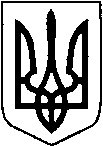 МАР’ЯНІВСЬКА СЕЛИЩНА РАДАЛУЦЬКОГО РАЙОНУ ВОЛИНСЬКОЇ ОБЛАСТІВИКОНАВЧИЙ КОМІТЕТРІШЕННЯ                                                                                                                   ПРОЄКТ 29 червня 2023 року №                                                                                смт Мар’янівкаПро стан роботи щодо запобігання дитячої бездоглядності, профілактикиправопорушень та злочинів серед дітей та жорстокого поводження з дітьмиВідповідно до статті 34, пункту 2 частини 2 статті 52 Закону України «Про місцеве самоврядування в Україні», Законів України «Про органи і служби у справах дітей та спеціальні установи для дітей», «Про охорону дитинства», «Про запобігання та протидію домашньому насильству», з  метою профілактики, попередження правопорушень та злочинів серед неповнолітніх, виявлення безпритульних та бездоглядних дітей, попередження вчинення насильства над дітьми заслухавши інформацію начальника служби у справах дітей Мар’янівської селищної ради Ольги Повзун, виконавчий комітет селищної ради ВИРІШИВ:         1.Інформацію начальника служби у справах дітей Мар’янівської селищної ради Ольги Повзун взяти до відома (додається).2.Службі у справах дітей (Ольга Повзун):1)  проводити  роботу з питань попередження дитячої бездоглядності та соціально-правового захисту дітей;2) під час обстежень сімей з дітьми проводити інформаційно-роз'яснювальну роботу з дітьми, батьками та законними представниками з метою запобігання скоєння дітьми правопорушень;3) перевіряти стан виховної роботи з профілактики правопорушень з учнями у навчальних закладах.3. Службі у справах дітей (Ольга Повзун)  спільно з поліцейським офіцером громади проводити:1) профілактичні заходи-рейди з метою запобігання правопорушенням серед дітей та стосовно них; 3) в навчальних закладах профілактичні бесіди, лекції з учнями щодо недопущення аморальних проявів, скоєння правопорушень неповнолітніми;4. Відділу освіти, молоді, спорту та охорони здоров’я (Ольга Лакиш):  1) Посилити контроль за відвідуванням дітьми навчальних закладів з метою отримання ними  обов’язкової  загальної середньої освіти та запобігання  дитячій бездоглядності;   2) зобов’язати працівників педагогічних колективів навчальних закладів проводити індивідуальну роботу з сім’ями та дітьми, які перебувають у складних життєвих обставинах;3) виявляти і своєчасно надавати психологічну та інші види допомоги дітям, які постраждали від домашнього насилля, жорстокого поводження та булінгу, про що інформувати службу у справах дітей;4) залучати дітей облікової та пільгової категорії, а також схильних до правопорушень до змістовного дозвілля, їх участі у спортивних гуртках, культурно-розважальних заходах. 5. Комунальній установі «Центр надання соціальних послуг» (Хритина Новосад): 1) активізувати роботу по ранньому виявленню та проведенню роботи з  батьками, з метою запобігання потрапляння сім’ї в складні життєві обставини;6. Комунальній установі «Центр надання соціальних послуг», старостам старостинських округів:1) забезпечити своєчасне виявлення дітей, які опинилися в складних життєвих обставинах та дітей, які залишились без батьківського піклування, випадків жорстокого поводження з ними та  невідкладно інформувати службу у справах дітей про виявлені факти;2) проводити профілактичну та попереджувальну роботу з дітьми та їх батьками щодо запобігання вчинення насильства над дітьми.7.Контроль за виконанням цього рішення залишаю за собою.Селищний голова                                                                           Олег БАСАЛИКОльга Повзун